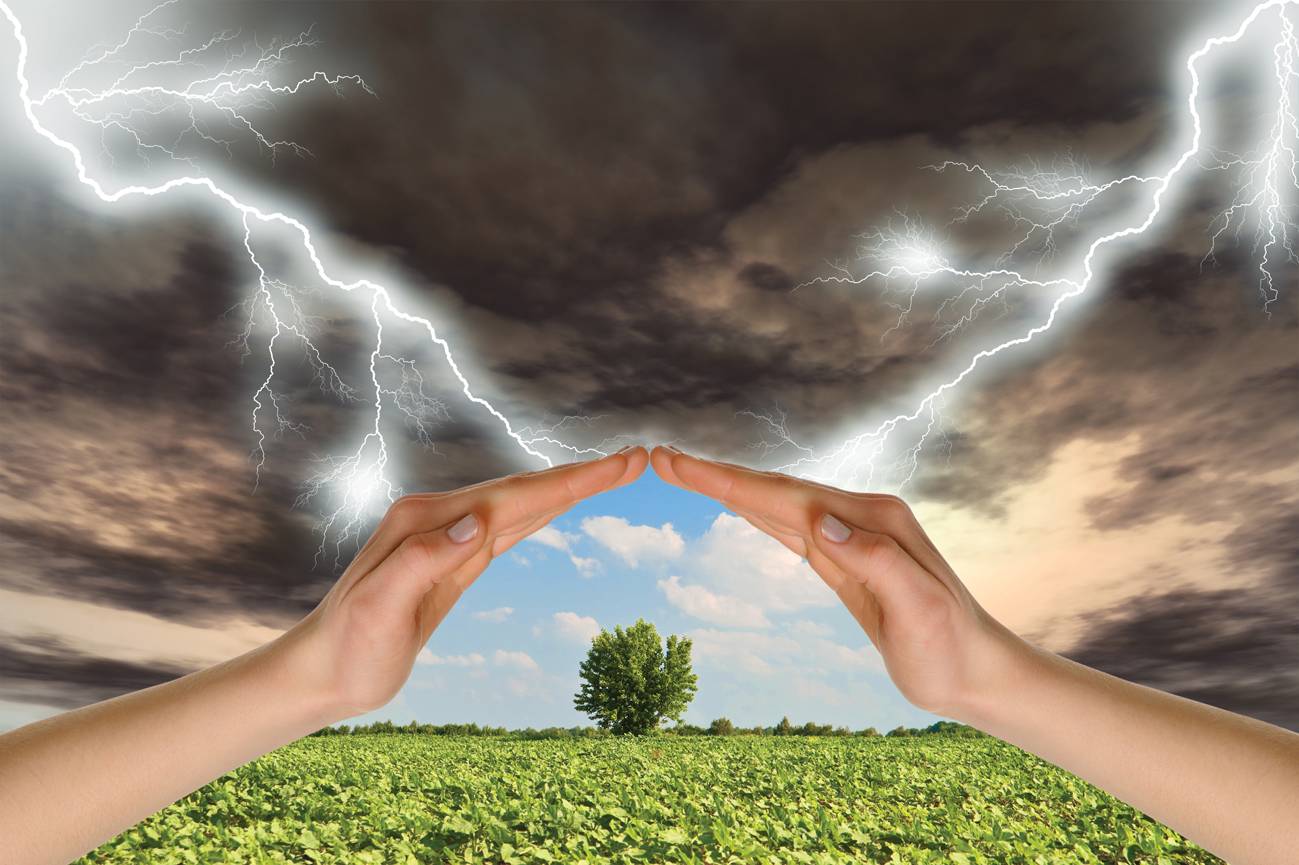 Если бы мне пришлось еще раз воспитывать своего ребенкаЯ бы больше рисовала пальцем, а меньше указывала пальцем.Я бы меньше исправляла, а больше устанавливала бы связи.Я бы меньше смотрела на часы, а больше смотрела бы вокруг.Я бы меньше заботилась о том, чтобы знать, но знала бы, что надо больше заботиться.Я бы больше путешествовала, и чаще запускала воздушных змеев.Я бы перестала играть в серьезность, а начала бы серьезно играть.Я бы больше бегала по лугам и любовалась на звезды.Я бы чаще обнимала ребенка и реже одергивала.Я бы реже была тверда, и больше бы поддерживала.Я сначала бы строила самоуважение, а дом - потом.Я бы меньше учила любить силу, а больше говорила о силе любви.Дайана  Луманс